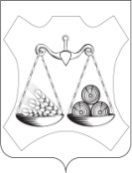 АДМИНИСТРАЦИЯ ВАХРУШЕВСКОГО ГОРОДСКОГО ПОСЕЛЕНИЯСЛОБОДСКОГО РАЙОНА КИРОВСКОЙ ОБЛАСТИПОСТАНОВЛЕНИЕпгт  ВахрушиО внесении изменений в муниципальную программу «Развитие коммунальной и жилищной инфраструктуры в Вахрушевском городском поселении» на 2021- 2026 годыВ соответствии с Федеральным законом № 131-ФЗ от 06.10.2003 «Об общих принципах организации местного самоуправления в Российской Федерации»,  Постановлением администрации Вахрушевского городского поселения № 220 от 07.10.2019 «О разработке, реализации  и оценке эффективности муниципальных программ Вахрушевского городского поселения» Администрация  ПОСТАНОВЛЯЕТ:1. Внести изменения в муниципальную программу  «Развитие коммунальной и жилищной инфраструктуры в Вахрушевском городском поселении» на 2021 - 2026 годы, утвержденную постановлением администрации Вахрушевского городского поселения от 07.12.2020 № 235:1.1. Абзац 8 Паспорта муниципальной программы изложить в следующей редакции:1.2. Приложение № 1 к муниципальной программе изложить в следующей редакции. Прилагается.1.3. Приложение № 2 к муниципальной программе изложить в следующей редакции. Прилагается.2. Опубликовать настоящее постановление в официальном печатном издании поселения «Информационный бюллетень» и на сайте администрации Вахрушевского городского поселения в информационно-телекоммуникационной сети «Интернет».Глава администрацииВахрушевского городского поселения				М.В. ЕфремовПриложение № 1к муниципальной Программе «Развитие коммунальной и жилищной инфраструктуры в Вахрушевском городском поселении» на 2021-2026  годы»УТВЕРЖДЕНО:Постановлением администрацииВахрушевского городского поселенияОт 30.09.2021 № 220Ресурсное обеспечение подпрограммы  за счет всех источников финансирования«Развитие коммунальной и жилищной инфраструктуры в Вахрушевском городском поселении» на 2021-2026  годы»Приложение № 2к муниципальной Программе «Благоустройство Вахрушевского городского поселения» на 2021-2026  годыУТВЕРЖДЕНО:Постановлением администрацииВахрушевского городского поселенияОт 30.09.2021 № 220План мероприятийпо реализации Муниципальной программы «Развитие коммунальной и жилищной инфраструктуры в Вахрушевском городском поселении» на 2021-2026  годы30.09.2021№220Объемы ассигнований муниципальной программы    Общий объем бюджетных ассигнований на реализацию программы составляет 15822,9 тыс. рублей, в том числе по источникам финансирования:средства федерального бюджета – 0 тыс. рублейсредства областного бюджета –  0 тыс. рублейсредства местного бюджета – 15822,9 тыс. рублей.  №п/пСтатусНаименование муниципальной подпрограммы, отдельного мероприятияИсточники финансированияРасходы (прогноз, факт), тыс. рублейРасходы (прогноз, факт), тыс. рублейРасходы (прогноз, факт), тыс. рублейРасходы (прогноз, факт), тыс. рублейРасходы (прогноз, факт), тыс. рублейРасходы (прогноз, факт), тыс. рублейРасходы (прогноз, факт), тыс. рублей№п/пСтатусНаименование муниципальной подпрограммы, отдельного мероприятияИсточники финансирования2021 2022 2023 2024 2025 2026 ИтогоПрограмма«Развитие коммунальной и жилищной инфраструктуры в Вахрушевском городском поселении» на 2021-2026  годывсего3352,82305,32541,22541,22541,22541,215822,9Программа«Развитие коммунальной и жилищной инфраструктуры в Вахрушевском городском поселении» на 2021-2026  годыфедеральный бюджет0000000Программа«Развитие коммунальной и жилищной инфраструктуры в Вахрушевском городском поселении» на 2021-2026  годыобластной бюджет0000000Программа«Развитие коммунальной и жилищной инфраструктуры в Вахрушевском городском поселении» на 2021-2026  годыместный бюджет3352,82305,32541,22541,22541,22541,215822,9Программа«Развитие коммунальной и жилищной инфраструктуры в Вахрушевском городском поселении» на 2021-2026  годыиные внебюджетные источники00000001.Отдельное мероприятие Содержание пустующих помещений муниципального жилищного фонда Вахрушевского городского поселениявсего1153,4797,31221,21221,21221,21221,26835,51.Отдельное мероприятие Содержание пустующих помещений муниципального жилищного фонда Вахрушевского городского поселенияфедеральный бюджет00000001.Отдельное мероприятие Содержание пустующих помещений муниципального жилищного фонда Вахрушевского городского поселенияобластной бюджет00000001.Отдельное мероприятие Содержание пустующих помещений муниципального жилищного фонда Вахрушевского городского поселенияместный бюджет1153,4797,31221,21221,21221,21221,26835,51.Отдельное мероприятие Содержание пустующих помещений муниципального жилищного фонда Вахрушевского городского поселенияиные внебюджетные источники0000000Показатель Отсутствие задолженности за коммунальные услуги пустующих помещений муниципального жилищного фондаОтсутствие задолженности за коммунальные услуги пустующих помещений муниципального жилищного фондаОтсутствие задолженности за коммунальные услуги пустующих помещений муниципального жилищного фондаОтсутствие задолженности за коммунальные услуги пустующих помещений муниципального жилищного фондаОтсутствие задолженности за коммунальные услуги пустующих помещений муниципального жилищного фондаОтсутствие задолженности за коммунальные услуги пустующих помещений муниципального жилищного фондаОтсутствие задолженности за коммунальные услуги пустующих помещений муниципального жилищного фондаОтсутствие задолженности за коммунальные услуги пустующих помещений муниципального жилищного фондаОтсутствие задолженности за коммунальные услуги пустующих помещений муниципального жилищного фонда2.Отдельное мероприятие Формирование фонда капитального ремонта общего имущества многоквартирных домов путем перечисления взносов на капитальный ремонт на счет Фонда капитального ремонтавсего2163,81508,01320,01320,01320,01320,08951,82.Отдельное мероприятие Формирование фонда капитального ремонта общего имущества многоквартирных домов путем перечисления взносов на капитальный ремонт на счет Фонда капитального ремонтафедеральный бюджет00000002.Отдельное мероприятие Формирование фонда капитального ремонта общего имущества многоквартирных домов путем перечисления взносов на капитальный ремонт на счет Фонда капитального ремонтаобластной бюджет00000002.Отдельное мероприятие Формирование фонда капитального ремонта общего имущества многоквартирных домов путем перечисления взносов на капитальный ремонт на счет Фонда капитального ремонтаместный бюджет2163,81508,01320,01320,01320,01320,08951,82.Отдельное мероприятие Формирование фонда капитального ремонта общего имущества многоквартирных домов путем перечисления взносов на капитальный ремонт на счет Фонда капитального ремонтаиные внебюджетные источники0000000ПоказательДоля многоквартирных домов с муниципальными жилыми помещениями, охваченных работами по капитальному ремонту, от количества многоквартирных домов с муниципальными жилыми помещениями,  запланированных к проведению в текущем году.Доля многоквартирных домов с муниципальными жилыми помещениями, охваченных работами по капитальному ремонту, от количества многоквартирных домов с муниципальными жилыми помещениями,  запланированных к проведению в текущем году.Доля многоквартирных домов с муниципальными жилыми помещениями, охваченных работами по капитальному ремонту, от количества многоквартирных домов с муниципальными жилыми помещениями,  запланированных к проведению в текущем году.Доля многоквартирных домов с муниципальными жилыми помещениями, охваченных работами по капитальному ремонту, от количества многоквартирных домов с муниципальными жилыми помещениями,  запланированных к проведению в текущем году.Доля многоквартирных домов с муниципальными жилыми помещениями, охваченных работами по капитальному ремонту, от количества многоквартирных домов с муниципальными жилыми помещениями,  запланированных к проведению в текущем году.Доля многоквартирных домов с муниципальными жилыми помещениями, охваченных работами по капитальному ремонту, от количества многоквартирных домов с муниципальными жилыми помещениями,  запланированных к проведению в текущем году.Доля многоквартирных домов с муниципальными жилыми помещениями, охваченных работами по капитальному ремонту, от количества многоквартирных домов с муниципальными жилыми помещениями,  запланированных к проведению в текущем году.Доля многоквартирных домов с муниципальными жилыми помещениями, охваченных работами по капитальному ремонту, от количества многоквартирных домов с муниципальными жилыми помещениями,  запланированных к проведению в текущем году.Доля многоквартирных домов с муниципальными жилыми помещениями, охваченных работами по капитальному ремонту, от количества многоквартирных домов с муниципальными жилыми помещениями,  запланированных к проведению в текущем году.3.Отдельное мероприятие Составление заключений о техническом состоянии жилых домов, расположенных на территории Вахрушевского городского поселениявсего00000003.Отдельное мероприятие Составление заключений о техническом состоянии жилых домов, расположенных на территории Вахрушевского городского поселенияфедеральный бюджет00000003.Отдельное мероприятие Составление заключений о техническом состоянии жилых домов, расположенных на территории Вахрушевского городского поселенияобластной бюджет00000003.Отдельное мероприятие Составление заключений о техническом состоянии жилых домов, расположенных на территории Вахрушевского городского поселенияместный бюджет00000003.Отдельное мероприятие Составление заключений о техническом состоянии жилых домов, расположенных на территории Вахрушевского городского поселенияиные внебюджетные источники0000000ПоказательСоставлено заключений о техническом состоянии жилых домов, расположенных на территории Вахрушевского городского поселенияСоставлено заключений о техническом состоянии жилых домов, расположенных на территории Вахрушевского городского поселенияСоставлено заключений о техническом состоянии жилых домов, расположенных на территории Вахрушевского городского поселенияСоставлено заключений о техническом состоянии жилых домов, расположенных на территории Вахрушевского городского поселенияСоставлено заключений о техническом состоянии жилых домов, расположенных на территории Вахрушевского городского поселенияСоставлено заключений о техническом состоянии жилых домов, расположенных на территории Вахрушевского городского поселенияСоставлено заключений о техническом состоянии жилых домов, расположенных на территории Вахрушевского городского поселенияСоставлено заключений о техническом состоянии жилых домов, расположенных на территории Вахрушевского городского поселенияСоставлено заключений о техническом состоянии жилых домов, расположенных на территории Вахрушевского городского поселения4.Отдельное мероприятие Субвенция на передачу полномочий по организации в границах поселения тепло- и водоснабжения населения, водоотведениявсего35,60000035,64.Отдельное мероприятие Субвенция на передачу полномочий по организации в границах поселения тепло- и водоснабжения населения, водоотведенияфедеральный бюджет00000004.Отдельное мероприятие Субвенция на передачу полномочий по организации в границах поселения тепло- и водоснабжения населения, водоотведенияобластной бюджет00000004.Отдельное мероприятие Субвенция на передачу полномочий по организации в границах поселения тепло- и водоснабжения населения, водоотведенияместный бюджет35,6000035,64.Отдельное мероприятие Субвенция на передачу полномочий по организации в границах поселения тепло- и водоснабжения населения, водоотведенияиные внебюджетные источники0000000ПоказательОтсутствие  аварийных ситуаций  на коммунальных сетях на территории Вахрушевского городского поселения, угрожающих жизнедеятельности человекаОтсутствие  аварийных ситуаций  на коммунальных сетях на территории Вахрушевского городского поселения, угрожающих жизнедеятельности человекаОтсутствие  аварийных ситуаций  на коммунальных сетях на территории Вахрушевского городского поселения, угрожающих жизнедеятельности человекаОтсутствие  аварийных ситуаций  на коммунальных сетях на территории Вахрушевского городского поселения, угрожающих жизнедеятельности человекаОтсутствие  аварийных ситуаций  на коммунальных сетях на территории Вахрушевского городского поселения, угрожающих жизнедеятельности человекаОтсутствие  аварийных ситуаций  на коммунальных сетях на территории Вахрушевского городского поселения, угрожающих жизнедеятельности человекаОтсутствие  аварийных ситуаций  на коммунальных сетях на территории Вахрушевского городского поселения, угрожающих жизнедеятельности человекаОтсутствие  аварийных ситуаций  на коммунальных сетях на территории Вахрушевского городского поселения, угрожающих жизнедеятельности человекаОтсутствие  аварийных ситуаций  на коммунальных сетях на территории Вахрушевского городского поселения, угрожающих жизнедеятельности человекаСтатусНаименование муниципальной программы, отдельного мероприятия, мероприятия, входящего в состав отдельного мероприятияОтветственный исполнитель (Ф.И.О., должность)СрокСрокИсточники финансированияФинанси-рование на очередной финансовый год, тыс. рублейОжидаемый результат реализации мероприятия муниципальной программы (краткое описание)СтатусНаименование муниципальной программы, отдельного мероприятия, мероприятия, входящего в состав отдельного мероприятияОтветственный исполнитель (Ф.И.О., должность)начало реализа-цииокончание реализа-цииИсточники финансированияФинанси-рование на очередной финансовый год, тыс. рублейОжидаемый результат реализации мероприятия муниципальной программы (краткое описание)программа«Развитие коммунальной и жилищной инфраструктуры в Вахрушевском городском поселении» на 2021-2026  годыЗам. главы администрации Вахрушевского городского поселения по вопросам жизнеобеспечения 01.01.202131.12.2021 всего3352,8программа«Развитие коммунальной и жилищной инфраструктуры в Вахрушевском городском поселении» на 2021-2026  годыЗам. главы администрации Вахрушевского городского поселения по вопросам жизнеобеспечения 01.01.202131.12.2021федеральный бюджет0программа«Развитие коммунальной и жилищной инфраструктуры в Вахрушевском городском поселении» на 2021-2026  годыЗам. главы администрации Вахрушевского городского поселения по вопросам жизнеобеспечения 01.01.202131.12.2021областной бюджет0программа«Развитие коммунальной и жилищной инфраструктуры в Вахрушевском городском поселении» на 2021-2026  годыЗам. главы администрации Вахрушевского городского поселения по вопросам жизнеобеспечения 01.01.202131.12.2021местный бюджет3352,8программа«Развитие коммунальной и жилищной инфраструктуры в Вахрушевском городском поселении» на 2021-2026  годыЗам. главы администрации Вахрушевского городского поселения по вопросам жизнеобеспечения 01.01.202131.12.2021иные внебюджетные источники0Отдельное мероприятиеСодержание пустующих помещений муниципального жилищного фонда Вахрушевского городского поселения01.01.202131.12.2021 всего1153,4Отдельное мероприятиеСодержание пустующих помещений муниципального жилищного фонда Вахрушевского городского поселения01.01.202131.12.2021федеральный бюджет0Отдельное мероприятиеСодержание пустующих помещений муниципального жилищного фонда Вахрушевского городского поселения01.01.202131.12.2021областной бюджет0Отдельное мероприятиеСодержание пустующих помещений муниципального жилищного фонда Вахрушевского городского поселения01.01.202131.12.2021местный бюджет1153,4Отдельное мероприятиеСодержание пустующих помещений муниципального жилищного фонда Вахрушевского городского поселения01.01.202131.12.2021иные внебюджетные источники0Отдельное мероприятие Формирование фонда капитального ремонта общего имущества многоквартирных домов путем перечисления взносов на капитальный ремонт на счет Фонда капитального ремонта01.01.202131.12.2021 всего2163,8Отдельное мероприятие Формирование фонда капитального ремонта общего имущества многоквартирных домов путем перечисления взносов на капитальный ремонт на счет Фонда капитального ремонта01.01.202131.12.2021федеральный бюджет0Отдельное мероприятие Формирование фонда капитального ремонта общего имущества многоквартирных домов путем перечисления взносов на капитальный ремонт на счет Фонда капитального ремонта01.01.202131.12.2021областной бюджет0Отдельное мероприятие Формирование фонда капитального ремонта общего имущества многоквартирных домов путем перечисления взносов на капитальный ремонт на счет Фонда капитального ремонта01.01.202131.12.2021местный бюджет2163,8Отдельное мероприятие Формирование фонда капитального ремонта общего имущества многоквартирных домов путем перечисления взносов на капитальный ремонт на счет Фонда капитального ремонта01.01.202131.12.2021иные внебюджетные источники0Отдельное мероприятие Составление заключений о техническом состоянии жилых домов, расположенных на территории Вахрушевского городского поселения01.01.202131.12.2021 всего0Отдельное мероприятие Составление заключений о техническом состоянии жилых домов, расположенных на территории Вахрушевского городского поселения01.01.202131.12.2021федеральный бюджет0Отдельное мероприятие Составление заключений о техническом состоянии жилых домов, расположенных на территории Вахрушевского городского поселения01.01.202131.12.2021областной бюджет0Отдельное мероприятие Составление заключений о техническом состоянии жилых домов, расположенных на территории Вахрушевского городского поселения01.01.202131.12.2021местный бюджет0Отдельное мероприятие Составление заключений о техническом состоянии жилых домов, расположенных на территории Вахрушевского городского поселения01.01.202131.12.2021иные внебюджетные источники0Отдельное мероприятие Субвенция на передачу полномочий по организации в границах поселения тепло- и водоснабжения населения, водоотведения01.01.202131.12.2021 всего35,6Отдельное мероприятие Субвенция на передачу полномочий по организации в границах поселения тепло- и водоснабжения населения, водоотведения01.01.202131.12.2021федеральный бюджет0Отдельное мероприятие Субвенция на передачу полномочий по организации в границах поселения тепло- и водоснабжения населения, водоотведения01.01.202131.12.2021областной бюджет0Отдельное мероприятие Субвенция на передачу полномочий по организации в границах поселения тепло- и водоснабжения населения, водоотведения01.01.202131.12.2021местный бюджет35,6Отдельное мероприятие Субвенция на передачу полномочий по организации в границах поселения тепло- и водоснабжения населения, водоотведения01.01.202131.12.2021иные внебюджетные источники0